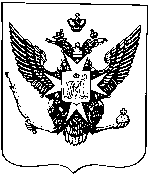 Муниципальные новости ПавловскаИнформационно-аналитический бюллетень23 июня 2020 года                                                                                    Выпуск № 6_________________________________________________________________________________________________________________________________________________________________________________________________________________________________________________________________В номере: -РЕШЕНИЕ Муниципального Совета города Павловска от 23 июня 2020 года № 4/4.1 «О принятии во втором и третьем чтениях (в целом) изменений в решение Муниципального Совета города Павловска от 27.11.2019 № 15/3.1 «О бюджете муниципального образования город Павловск на 2020 год и на плановый период 2021-2022 годов» (в ред. решения от 26.02.2020 №2/4.1)»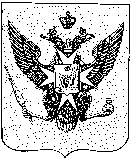 Муниципальный Советгорода ПавловскаРЕШЕНИЕот 23 июня 2020 года									          № 4/4.1О принятии во втором и третьем чтениях (в целом) изменений в решение Муниципального Совета города Павловска от 27.11.2019 № 15/3.1 «О бюджете муниципального образования город Павловск на 2020 год и на плановый период 2021-2022 годов»(в ред. решения от 26.02.2020 №2/4.1)В соответствии с Бюджетным кодексом Российской Федерации, Уставом внутригородского муниципального образования Санкт-Петербурга город Павловск, Положением о бюджетном процессе в муниципальном образовании город ПавловскМуниципальный Совет города ПавловскаРЕШИЛ:Внести в решение Муниципального Совета города Павловска от 27.11.2019 № 15/3.1 «О бюджете муниципального образования город Павловск на 2020 год и на плановый период 2021-2022 годов» (в ред. решения от 26.02.2020 №2/4.1 ) следующие изменения:Статью 1 изложить в редакции:«Статья 1.Утвердить бюджет муниципального образования город Павловск на 2020 год и на плановый период 2021-2022 годов (далее также - местный бюджет города Павловска):общий объем доходов - на 2020 год в сумме 76 440,8 тыс. руб.;- на 2021 год в сумме 79 810,5 тыс. руб.;- на 2022 год в сумме 81 285,3 тыс. руб.;           общий объем расходов             - на 2020 год в сумме 85 077,8 тыс. руб.;- на 2021 год в сумме 81 054,2 тыс. руб., в том числе условно утвержденные расходы в сумме 1 330,0 тыс. руб.;- на 2022 год в сумме 83 196,5 тыс. руб., в том числе условно утвержденные расходы в сумме 2 708,0 тыс. руб.;         общий дефицит бюджета- на 2020 год в сумме 8 637,0 тыс. руб.;- на 2021 год в сумме 1 243,7 тыс. руб.;- на 2022 год в сумме 1 911,2 тыс. руб.»    1.2. Статью 2 изложить в редакции:«Статья 2.Утвердить объем межбюджетных трансфертов, получаемых из бюджета Санкт-Петербурга - в 2020 году в сумме 29 849,2 тыс. руб.;- в 2021 году в сумме 27 907,3 тыс. руб.;- в 2022 году в сумме 29 046,4 тыс. руб.               1.3. Статью 6 изложить в редакции:«Статья 6.Утвердить общий объем бюджетных ассигнований, направляемых на исполнение публичных нормативных обязательств:- на 2020 год в сумме 5 305,4 тыс. руб.;- на 2021 год в сумме 5 511,8 тыс. руб.;- на 2022 год в сумме 5 736,8 тыс. руб.»1.4. Пункты 9, 14 статьи 14 изложить в редакции:«9. «Проведение работ по военно-патриотическому воспитанию граждан на территории муниципального образования город Павловск» - на 2020 год в сумме 50,9 тыс. руб.;- на 2021 год в сумме 50,9 тыс. руб.;	- на 2022 год в сумме 50,9 тыс. руб.14. «Периодические издания, учреждённые представительным органом местного самоуправления»- на 2020 год в сумме 1 860,0 тыс. руб.;- на 2021 год в сумме 2 065,2 тыс. руб.;- на 2022 год в сумме 2 065,2 тыс. руб.»Приложения 1-5 изложить в прилагаемой новой редакции.Настоящее решение вступает в силу со дня его официального опубликованияГлава муниципального образованиягорода Павловска		          		                                                                   	 В.В. ЗибаревПриложение №5к решению  Муниципального Советагорода Павловска                                                                                                                                    от 27 11 2019 № 2/4.1 (в редакции решения от 23.06.2020 № 4/4.1)Переченьглавных администраторов доходов бюджета муниципального образования город Павловск на 2020 год и на плановый период 2021-2022 годовИнформационно-аналитический бюллетень «Муниципальные новости Павловска», выпуск № 6 от 23.06.2020Официальное издание Муниципального Совета города Павловска. Учредитель, редакция, издатель: Муниципальный Совет города ПавловскаГлавный редактор: Зибарев В.В. Адрес редакции: 196620, Санкт-Петербург, г. Павловск, Песчаный пер., д. 11/16, телефон: 465-17-73. Тираж 100 экз.Отпечатано на копировальном оборудовании Местной администрации города Павловска, г. Павловск, Песчаный пер., д. 11/16.Распространяется бесплатно.     Приложение №1     Приложение №1     Приложение №1     Приложение №1 к решению Муниципального Совета к решению Муниципального Совета к решению Муниципального Совета к решению Муниципального Советагорода Павловска № 15/3.1 от  27.11.2019города Павловска № 15/3.1 от  27.11.2019города Павловска № 15/3.1 от  27.11.2019города Павловска № 15/3.1 от  27.11.2019( в редакции решения от 23.06.2020 № 4/4.1)( в редакции решения от 23.06.2020 № 4/4.1)( в редакции решения от 23.06.2020 № 4/4.1)( в редакции решения от 23.06.2020 № 4/4.1)Доходы бюджета муниципального образования город Павловск на 2020 год и на плановый период 2021 -2022 годовДоходы бюджета муниципального образования город Павловск на 2020 год и на плановый период 2021 -2022 годовДоходы бюджета муниципального образования город Павловск на 2020 год и на плановый период 2021 -2022 годовДоходы бюджета муниципального образования город Павловск на 2020 год и на плановый период 2021 -2022 годовДоходы бюджета муниципального образования город Павловск на 2020 год и на плановый период 2021 -2022 годовДоходы бюджета муниципального образования город Павловск на 2020 год и на плановый период 2021 -2022 годовДоходы бюджета муниципального образования город Павловск на 2020 год и на плановый период 2021 -2022 годовтыс. руб.тыс. руб.тыс. руб.№ п/пКод Код Источники доходов2020 годПлановый периодПлановый период№ п/пКод Код Источники доходов2020 год2021 год2022 годI0001 00 00000 00 0000 000 НАЛОГОВЫЕ И НЕНАЛОГОВЫЕ ДОХОДЫ46 591,651 903,252 238,910001 05 00000 00 0000 000НАЛОГИ НА СОВОКУПНЫЙ ДОХОД39 817,042 094,042 221,01.11821 05 01000 00 0000 110Налог, взимаемый в связи с применением упрощенной системы налогообложения36 400,037 600,037 600,01.1.11821 05 01011 01 0000 110Налог, взимаемый с налогоплательщиков, выбравших в качестве объекта налогообложения доходы30 400,029 700,029 700,01.1.21821 05 01021 01 0000 110Налог, взимаемый с налогоплательщиков, выбравших в качестве объекта налогообложения доходы, уменьшенные на величину расходов (в том числе минимальный налог, зачисляемый в бюджеты субъектов Российской Федерации)6 000,07 900,07 900,01.2.1821 05 02010 02 0000 110Единый налог на вмененный доход для отдельных видов деятельности2 000,02 935,02 906,01.3.1821 05 04030 02 0000 110Налог, взимаемый  в связи с применением патентной системы налообложения, зачисляемый в бюджеты городов федерального значения1 417,01 559,01 715,02.0001 11 00000 00 0000 000ДОХОДЫ ОТ ИСПОЛЬЗОВАНИЯ ИМУЩЕСТВА, НАХОДЯЩЕГОСЯ В ГОСУДАРСТВЕННОЙ И МУНИЦИПАЛЬНОЙ СОБСТВЕННОСТИ6 000,09 236,29 236,22.1.0001 11 05000 00 0000 120Доходы, получаемые в виде арендной либо иной платы за передачу в возмездное пользование государственного и муниципального имущества (за исключением имущества бюджетных и автономных учреждений, а также имущества государственных и муниципальных унитарных предприятий, в том числе казенных)6 000,09 236,29 236,22.1.1.0001 11 05010 00 0000 120Доходы, получаемые в виде арендной платы за земельные участки, государственная собственность на которые не разграничена, а также средства от продажи права на заключение договоров аренды указанных земельных участков6 000,09 236,29 236,22.1.1.1.8301 11 05011 02 0000 120Доходы, получаемые в виде арендной платы за земельные участки, государственная собственность на которые не разграничена и которые расположены в границах городов федерального значения, а также средства от продажи права на заключение договоров аренды указанных земельных участков6 000,09 236,29 236,22.1.1.1.1.8301 11 05011 02 0100 120Арендная плата и поступления от продажи права на заключение договоров аренды земельных участков, за исключением земельных участков, предоставленных на инвестиционных условиях6 000,09 236,29 236,23.0001 13 00000 00 0000 000ДОХОДЫ ОТ ОКАЗАНИЯ ПЛАТНЫХ УСЛУГ И КОМПЕНСАЦИИ ЗАТРАТ ГОСУДАРСТВА228,012,0205,03.1.0001 13 02990 00 0000 130Прочие доходы от компенсации затрат государства228,012,0205,03.1.1.0001 13 02993 03 0000 130Прочие доходы от компенсации затрат бюджетов внутригородских муниципальных образований городов федерального значения228,012,0205,03.1.1.1.8671 13 02993 03 0100 130Средства, составляющие восстановительную стоимость зеленых насаждений, произраставших на территории зеленых насаждений внутриквартального озеленения, подлежащие зачислению в бюджеты внутригородских муниципальных образований в соответствии с законами Санкт-Петербурга228,012,0205,04.0001 16 00000 00 0000 000ШТРАФЫ, САНКЦИИ, ВОЗМЕЩЕНИЕ УЩЕРБА546,6561,0576,74.1.0001 16 02000 02 0000 140Административные штрафы, установленные законами субъектов Российской Федерации об административных правонарушениях546,6561,0576,74.1.1.000
1 16 02010 02 0100 140Административные штрафы, установленные законами субъектов Российской Федерации об административных правонарушениях, за нарушение законов и иных нормативных правовых актов субъектов Российской Федерации546,6561,0576,74.1.1.1.806
1 16 02010 02 0100 140Штрафы, предусмотренные статьями 12-37-1, 44 Закона Санкт-Петербурга от 12.05.2010 № 273-70 «Об административных правонарушениях в Санкт-Петербурге»369,3383,7399,44.1.1.2.807
1 16 02010 02 0100 140Штрафы, предусмотренные статьями 12-37-1, 44 Закона Санкт-Петербурга от 12.05.2010 № 273-70 «Об административных правонарушениях в Санкт-Петербурге»163,3163,3163,34.1.1.3.861
1 16 02010 02 0100 140Штрафы, предусмотренные статьями 12-37-1, 44 Закона Санкт-Петербурга от 12.05.2010 № 273-70 «Об административных правонарушениях в Санкт-Петербурге»14,014,014,04.2.0001 16 07010 00 0000 140Штрафы, неустойки, пени, уплаченные в случае просрочки исполнения поставщиком (подрядчиком, исполнителем) обязательств, предусмотренных государственным (муниципальным) контрактом0,00,00,04.2.1.9871 16 07010 03 0000 140Штрафы, неустойки, пени, уплаченные в случае просрочки исполнения поставщиком (подрядчиком, исполнителем) обязательств, предусмотренных муниципальным контрактом, заключенным муниципальным органом, казенным учреждением внутригородского муниципального образования города федерального значения (муниципальным)0,00,00,04.3.0001 16 07090 00 0000 140Иные штрафы, неустойки, пени, уплаченные в соответствии с законом или договором в случае неисполнения или ненадлежащего исполнения обязательств перед государственным (муниципальным) органом, казенным учреждением, Центральным банком Российской Федерации0,00,00,04.3.1.9871 16 07090 03 0000 140Иные штрафы, неустойки, пени, уплаченные в соответствии с законом или договором в случае неисполнения или ненадлежащего исполнения обязательств перед муниципальным органом, (муниципальным казенным учреждением) внутригородского муниципального образования города федерального значения0,00,00,05.0001 17 00000 00 0000 000ПРОЧИЕ НЕНАЛОГОВЫЕ ДОХОДЫ0,00,00,05.1.0001 17 01000 00 0000 180Невыясненные поступления0,00,00,05.1.1.9871 17 01030 03 0000 180Невыясненные поступления, зачисляемые в  бюджеты внутригородских муниципальных образований городов федерального значения0,00,00,05.2.9871 17 05000 00 0000 180Прочие неналоговые доходы0,00,00,05.2.1.9871 17 05030 03 0000 180Прочие неналоговые доходы бюджетов внутригородских муниципальных образований городов федерального значения0,00,00,05.2.1.1.9871 17 05030 03 0200 180Другие подвиды прочих неналоговых доходов бюджетов внутригородских муниципальных образований Санкт-Петербурга0,00,00,0II0002 00 00000 00 0000 000БЕЗВОЗМЕЗДНЫЕ ПОСТУПЛЕНИЯ29 849,227 907,329 046,41.0002 02 00000 00 0000 000Безвозмездные поступления от других бюджетов бюджетной системы РФ29 849,227 907,329 046,41.1.0002 02 10000 00 0000 150Дотации бюджетам бюджетной системы Российской Федерации 2 987,20,00,01.1.1.0002 02 19999 00 0000 150Прочие дотации2 987,20,00,01.1.1.1.9872 02 19999 03 0000 150Прочие дотации бюджетам внутригородских муниципальных образований городов федерального значения2 987,20,00,02.1.0002 02 30000 00 0000 150Субвенции бюджетам бюджетной системы Российской Федерации26 862,027 907,329 046,42.1.1.0002 02 30024 00 0000 150Субвенции местным бюджетам на выполнение передаваемых полномочий субъектов Российской Федерации19 590,620 353,121 183,82.1.1.1.9872 02 30024 03 0000 150Субвенции бюджетам внутригородских муниципальных образований городов федерального значения на выполнение передаваемых полномочий субъектов Российской Федерации19 590,620 353,121 183,82.1.1.1.19872 02 30024 03 0100 150Субвенции бюджетам внутригородских муниципальных образований  Санкт-Петербурга на исполнение отдельных государственных полномочий Санкт-Петербурга по организации и осуществлению деятельности по опеке и попечительству2 600,92 702,52 813,12.1.1.1.29872 02 30024 03 0200 150Субвенции  бюджетам внутригородских муниципальных образований Санкт-Петербурга на исполнение отдельного государственного полномочия Санкт-Петербурга по определению должностных лиц, уполномоченных составлять протоколы об административных правонарушениях, и составлению протоколов об административных правонарушениях7,57,88,12.1.1.1.39872 02 30024 03 0300 150Субвенции  бюджетам внутригородских муниципальных образований Санкт-Петербурга на исполнение отдельного государственного полномочия Санкт-Петербурга по организации и осуществлению уборки и санитарной очистки территорий16 982,217 642,818 362,62.1.2.0002 02 30027 00 0000 150Субвенции бюджетам  на содержание ребенка в семье опекуна и приемной семье, а также вознаграждение, причитающееся приемному родителю7 271,47 554,27 862,62.1.2.19872 02 30027 03 0000 150Субвенции бюджетам внутригородских муниципальных образований городов федерального значения на содержание ребенка в семье опекуна и приемной семье, а также вознаграждение, причитающееся приемному родителю7 271,47 554,27 862,62.1.2.1.19872 02 30027 03 0100 150Субвенции бюджетам внутригородских муниципальных образований  Санкт-Петербурга на содержание ребенка в семье опекуна и приемной семье4 325,74 494,04 677,52.1.2.1.29872 02 30027 03 0200 150Субвенции бюджетам внутригородских муниципальных образований  Санкт-Петербурга на вознаграждение, причитающееся приемному родителю2 945,73 060,23 185,13.0002 08 00000 00 0000  150 Перечисления для осуществления возврата (зачета) излишне уплаченных или излишне взысканных сумм налогов, сборов и иных платежей, а также сумм процентов за несвоевременное осуществление такого возврата и процентов, начисленных на излишне взысканные суммы0,00,00,03.1.9872 08 03000 03 0000 150Перечисления из бюджетов внутригородских муниципальных образований городов федерального значения (в бюджеты внутригородских муниципальных образований городов федерального значения) для осуществления возврата (зачета) излишне уплаченных или излишне взысканных сумм налогов, сборов и иных платежей, а также сумм процентов за несвоевременное осуществление такого возврата и процентов, начисленных на излишне взысканные суммы0,00,00,0ИТОГО ДОХОДОВ76 440,879 810,581 285,3Приложение №2Приложение №2Приложение №2Приложение №2Приложение №2к решению Муниципального Совета  Павловска к решению Муниципального Совета  Павловска к решению Муниципального Совета  Павловска к решению Муниципального Совета  Павловска к решению Муниципального Совета  Павловска города Павловска № 15/3.1 от 27.11.2019города Павловска № 15/3.1 от 27.11.2019города Павловска № 15/3.1 от 27.11.2019города Павловска № 15/3.1 от 27.11.2019города Павловска № 15/3.1 от 27.11.2019(в редакции решения от 23.06.2020 № 4/4.1)(в редакции решения от 23.06.2020 № 4/4.1)(в редакции решения от 23.06.2020 № 4/4.1)(в редакции решения от 23.06.2020 № 4/4.1)(в редакции решения от 23.06.2020 № 4/4.1)Ведомственная структура расходов бюджета муниципального образования город Павловск на 2020 год и на плановый период 2021 -2022 годовВедомственная структура расходов бюджета муниципального образования город Павловск на 2020 год и на плановый период 2021 -2022 годовВедомственная структура расходов бюджета муниципального образования город Павловск на 2020 год и на плановый период 2021 -2022 годовВедомственная структура расходов бюджета муниципального образования город Павловск на 2020 год и на плановый период 2021 -2022 годовВедомственная структура расходов бюджета муниципального образования город Павловск на 2020 год и на плановый период 2021 -2022 годовВедомственная структура расходов бюджета муниципального образования город Павловск на 2020 год и на плановый период 2021 -2022 годовВедомственная структура расходов бюджета муниципального образования город Павловск на 2020 год и на плановый период 2021 -2022 годовВедомственная структура расходов бюджета муниципального образования город Павловск на 2020 год и на плановый период 2021 -2022 годовВедомственная структура расходов бюджета муниципального образования город Павловск на 2020 год и на плановый период 2021 -2022 годовВедомственная структура расходов бюджета муниципального образования город Павловск на 2020 год и на плановый период 2021 -2022 годов (тыс. руб.) (тыс. руб.) (тыс. руб.) (тыс. руб.) (тыс. руб.)№ п/пНаименование статейКод ГРБСкод разделаКод подразделаКод целевой статьиКод вида расходов 2020 годПлановый периодПлановый период№ п/пНаименование статейКод ГРБСкод разделаКод подразделаКод целевой статьиКод вида расходов 2020 год2021 год2022 год1.МУНИЦИПАЛЬНЫЙ СОВЕТ ГОРОДА ПАВЛОВСКА8933 221,83 340,63 470,51.1.Общегосударственные вопросы89301003 221,83 340,63 470,51.1.1.Функционирование высшего должностного лица субъекта Российской Федерации и муниципального образования89301 021 379,91 432,71 490,31.1.1.1.Глава муниципального образования89301 02002 00 00 0101 379,91 432,71 490,31.1.1.1.1.Расходы на выплату персоналу в целях обеспечения выполнения функций государственными (муниципальными) органами, казенными учреждениями, органами управления государственными внебюджетными фондами8930102002 00 00 0101001 379,91 432,71 490,31.1.2.Функционирование законодательных (представительных) органов государственной власти и представительных органов муниципальных образований89301031 745,91 811,91 884,21.1.2.1.Аппарат представительного органа муниципального образования8930103002 00 00 0211 745,91 811,91 884,21.1.2.1.2.Расходы на выплату персоналу в целях обеспечения выполнения функций государственными (муниципальными) органами, казенными учреждениями, органами управления государственными внебюджетными фондами8930103002 00 00 0211001 545,91 606,21 671,91.1.2.1.1.Закупка товаров, работ и услуг для обеспечения государственных (муниципальных) нужд8930103002 00 00 021200200,0205,7212,31.3.Другие общегосударственные вопросы893011396,096,096,01.3.1.Уплата членских взносов на осуществление деятельности Совета муниципальных образований Санкт-Петербурга и содержание его органов8930113093 00 00 00096,096,096,01.3.1.1.Иные бюджетные ассигнования8930113093 00 00 00080096,096,096,02.МЕСТНАЯ АДМИНИСТРАЦИЯ ГОРОДА ПАВЛОВСКА98781 856,077 713,679 726,02.1.Общегосударственные вопросы987010014 916,116 432,218 321,42.1.1.Функционирование Правительства Российской Федерации, высших исполнительных органов государственной  власти субъектов Российской Федерации, местных администраций987010413 758,313 972,514 481,62.1.1.1.Глава местной администрации (исполнительно-распорядительного органа муниципального образования)9870104002 00 00 0311 379,91 432,71 490,32.1.1.1.1.Расходы на выплату персоналу в целях обеспечения выполнения функций государственными (муниципальными) органами, казенными учреждениями, органами управления государственными внебюджетными фондами9870104002 00 00  0311001 379,91 432,71 490,32.1.1.2.Содержание и обеспечение деятельности местной администрации по решению вопросов местного значения9870104002 00 00 0329 777,59 837,310 178,22.1.1.2.1.Расходы на выплату персоналу в целях обеспечения выполнения функций государственными (муниципальными) органами, казенными учреждениями, органами управления государственными внебюджетными фондами9870104002 00 00 0321007 305,88 313,98 654,52.1.1.2.2.Закупка товаров, работ и услуг для обеспечения государственных (муниципальных) нужд9870104002 00 00 0322002 460,71 520,51 521,02.1.1.2.3.Иные бюджетные ассигнования9870104002 00 00 03280011,02,92,72.1.1.3.Расходы на исполнение государственного полномочия Санкт-Петербурга по организации и осуществлению  деятельности по опеке и попечительству за счёт субвенций из бюджета Санкт - Петербурга987010400 20 0G0 8502 600,92 702,52 813,12.1.1.3.1Расходы на выплату персоналу в целях обеспечения выполнения функций государственными (муниципальными) органами, казенными учреждениями, органами управления государственными внебюджетными фондами987010400 20 0G0 8501002 429,02 523,82 627,12.1.1.3.1.1.Закупка товаров, работ и услуг для обеспечения государственных (муниципальных) нужд987010400 20 0G0 850200171,9178,7186,02.1.2.1.Резервные фонды987011150,020,020,02.1.2.1.1.Резервный фонд Местной администрации987011107 00 000 06050,020,020,02.1.3.Иные бюджетные ассигнования987011107 00 000 06080050,020,020,02.1.3.1.Другие общегосударственные вопросы98701131 107,82 439,73 819,82.1.3.1.1.Формирование архивных фондов органов местного самоуправления, муниципальных предприятий и учреждений9870113090 00 00 07028,728,728,72.1.3.1.2.Закупка товаров, работ и услуг для обеспечения государственных (муниципальных) нужд9870113090 00 00 07020028,728,728,72.1.3.1.2.Осуществление закупок товаров, работ, услуг для обеспечения муниципальных нужд9870113091 00 00 000830,0830,0830,02.1.3.1.2.1Закупка товаров, работ и услуг для обеспечения государственных (муниципальных) нужд9870113091 00 00 000200830,0830,0830,02.1.3.1.3.Участие в деятельности по профилактике правонарушений в муниципальном образовании город Павловск 9870113092 01 00 00018,118,819,62.1.3.1.3.1.Закупка товаров, работ и услуг для обеспечения государственных (муниципальных) нужд9870113092 01 00 00020018,118,819,62.1.3.1.4.Участие в  профилактике терроризма и экстремизма, а также в минимизации и (или) ликвидации последствий проявления терроризма и экстремизма на территории муниципального образования город Павловск9870113092 02 00 00023,524,425,42.1.3.1.4.1.Закупка товаров, работ и услуг для обеспечения государственных (муниципальных) нужд9870113092 02 00 00020023,524,425,42.1.3.1.5.Расходы на исполнение государственного полномочия Санкт-Петербурга по составлению протоколов об административных правонарушениях за счёт субвенций из Бюджета Санкт-Петербурга987011309 20 0G0 1007,57,88,12.1.3.1.5.1.Закупка товаров, работ и услуг для обеспечения государственных (муниципальных) нужд987011309 20 0G0 1002007,57,88,12.1.3.1.6.Участие в реализации мер по профилактике дорожно-транспортного травматизма на территории муниципального образования город Павловск, включая размещение, содержание и ремонт искусственных неровностей на внутриквартальных проездах9870113092 05 00 000200,0200,0200,02.1.3.1.6.1.Закупка товаров, работ и услуг для обеспечения государственных (муниципальных) нужд9870113092 05 00 000200200,0200,0200,02.1.3.1.6.Условно утвержденные расходы9870113990 00 09 9900,01 330,02 708,02.1.3.1.6.1.Иные бюджетные ассигнования9870113990 00 09 9908000,01 330,02 708,02.2.Национальная безопасность и правоохранительная деятельность987030032,033,234,62.2.1.Зашита населения и территории от чрезвычайных ситуаций природного и техногенного характера, гражданская оборона987030932,033,234,62.2.1.1.Проведение подготовки и обучения неработающего населения способам защиты и действиям в чрезвычайных ситуациях, а также способам защиты от опасностей, возникающих при ведении военных действий или вследствие этих действий987030921 90 000 12032,033,234,62.2.1.1.1.Закупка товаров, работ и услуг для обеспечения государственных (муниципальных) нужд987030921 90 000 12020032,033,234,62.3.Национальная экономика98704004 858,04 944,35 145,22.3.1.Общеэкономические вопросы98704011 050,21 092,21 135,92.3.1.1.Участие в организации и финансировании временного трудоустройства несовершеннолетних в возрасте от 14 до 18 лет в свободное от учебы время987040151 00 000 1401 050,21 092,21 135,92.3.1.1.1.Закупка товаров, работ и услуг для обеспечения государственных (муниципальных) нужд987040151 00 000 1402001 050,21092,21135,92.3.2                                                                                                  Дорожное хозяйство (дорожные фонды)98704093 793,13 836,83 993,32.3.2.1.Текущий ремонт и содержание дорог, расположенных в пределах границ муниципального образования (в соответствии с перечнем, утвержденным Правительством Санкт-Петербурга)987040931 50 000 2503 793,13 836,83 993,32.3.2.1.1.Закупка товаров, работ и услуг для государственных (муниципальных) нужд987040931 50 000 2502003 793,13 836,83 993,32.3.3.Другие вопросы в области национальной экономики987041214,715,316,02.3.3.1.Содействие развитию малого бизнеса на территории муниципального образования город Павловск987041234 50 000 13014,715,316,02.3.3.1.1.Закупка товаров, работ и услуг для обеспечения государственных (муниципальных) нужд987041234 50 000 13020014,715,316,02.4.Жилищно-коммунальное хозяйство987050044 071,838 630,538 176,72.4.1Благоустройство987050344 071,838 630,538 176,72.4.1.1.Содержание внутриквартальных территорий, проектирование благоустройства, размещение, содержание, включая ремонт, оборудования и элементов благоустройства, размещение покрытий и контейнерных площадок на внутриквартальных территориях987050360 00 000 3011 871,71 011,0816,12.4.1.1.1.Закупка товаров, работ и услуг для обеспечения государственных (муниципальных) нужд987050360 00 000 3012001 765,71 011,0816,12.4.1.1.2.Иные бюджетные ассигнования987050360 00 000 301800106,00,00,02.4.1.2.Размещение, содержание спортивных, детских площадок, включая ремонт расположенных на них элементов благоустройства, на внутриквартальных территориях987050360 00 000 30317 746,812 409,511 326,02.4.1.2.1.Закупка товаров, работ и услуг для обеспечения государственных (муниципальных) нужд987050360 00 000 30320017 473,812 397,511 121,02.4.1.2.2.Иные бюджетные ассигнования987050360 00 000 303800273,012,0205,02.4.1.4.Организация сбора и вывоза бытовых отходов и мусора с территории муниципального образования город Павловск, на которой расположены жилые дома частного жилищного фонда 987050360 00 000 30424,725,726,72.4.1.4.1.Закупка товаров, работ и услуг для обеспечения государственных (муниципальных) нужд987050360 00 000 30420024,725,726,72.4.1.5.Расходы на исполнение государственного полномочия Санкт-Петербурга по организации и  осуществлению уборки и санитарной очистки территорий за счёт субвенций из бюджета Санкт-Петербурга987050360 00 0G3 16016 982,217 642,818 362,62.4.1.5.1.Закупка товаров, работ и услуг для государственных (муниципальных) нужд987050360 00 0G3 16020016 982,217 642,818 362,62.4.1.6.Осуществление работ в сфере озеленения на территории муниципального образования город Павловск987050360 00 000 3072 847,22 942,33 046,12.4.1.6.1.Закупка товаров, работ и услуг для государственных (муниципальных) нужд987050360 00 000 3072002 847,22 942,33 046,12.4.1.7.Временное размещение, содержание, включая ремонт, элементов оформления города Павловска к мероприятиям на внутриквартальных территориях987050360 00 000 3064 599,24 599,24 599,22.4.1.7.1.Закупка товаров, работ и услуг для обеспечения государственных (муниципальных) нужд987050360 00 000 3062004 599,24 599,24 599,22.5.Охрана окружающей среды987060064,066,569,22.5.1.Другие вопросы в области охраны окружающей среды987060564,066,569,22.5.1.1.Участие в мероприятиях по охране окружающей среды в границах муниципального образования город Павловск987060541 00 000 15064,066,569,22.5.1.1.1.Закупка товаров, работ и услуг для обеспечения государственных (муниципальных) нужд987060541 00 000 15020064,066,569,22.6.Образование9870700653,1572,9593,42.6.1.Профессиональная подготовка, переподготовка и повышение квалификации9870705174,777,881,02.6.1.1.Организация профессионального образования и дополнительного профессионального образования выборных лиц местного самоуправления, членов выборных органов местного самоуправления, депутатов муниципального совета муниципального образования,  муниципальных служащих 987070542 80 000 160174,777,881,02.6.1.1.1.Закупка товаров, работ и услуг для обеспечения государственных (муниципальных) нужд987070542 80 000 160200174,777,881,02.6.2.Молодежная политика9870707251,4259,2267,72.6.2.1.Проведение работ по военно-патриотическому воспитанию граждан на территории муниципального образования город Павловск987070743 10 000 17050,950,950,92.6.2.1.1.Закупка товаров, работ и услуг для обеспечения государственных (муниципальных) нужд987070743 10 000 17020050,950,950,92.6.2.2.Участие в реализации мер по профилактике дорожно-транспортного травматизма на территории муниципального образования город Павловск, включая размещение, содержание и ремонт искусственных неровностей на внутриквартальных проездах9870707092 05 00 000200,5208,3216,82.6.2.2.1.Закупка товаров, работ и услуг для обеспечения государственных (муниципальных) нужд9870707092 05 00 000200200,5208,3216,82.6.3.Другие вопросы в области образования9870709227,0235,9244,72.6.3.1.Участие в мероприятиях по профилактике незаконного потребления наркотических средств и психотропных веществ, новых потенциально опасных психоактивных веществ, наркомании в муниципальном образовании город Павловск9870709092 03 00 000130,6135,7140,42.6.3.1.1.Закупка товаров, работ и услуг для обеспечения государственных (муниципальных) нужд9870709092 03 00 000200130,6135,7140,42.6.3.2. Участие в реализации мероприятий по охране здоровья граждан от воздействия окружающего табачного дыма и последствий потребления табака на территории  муниципального образования город Павловск9870709092 04 00 00096,4100,2104,32.6.3.2.1Закупка товаров, работ и услуг для обеспечения государственных (муниципальных) нужд9870709092 04 00 00020096,4100,2104,32.7.Культура, кинематография98708005 985,45 230,95 230,92.7.1.Культура98708015 985,45 230,95 230,92.7.1.1.Организация  и проведение местных и участие в организации и проведении городских праздничных и иных зрелищных мероприятий987080144 00 000 1903 764,63 010,13 010,12.7.1.1.1.Закупка товаров, работ и услуг для обеспечения государственных (муниципальных) нужд987080144 00 000 1902003 764,63 010,13 010,12.7.1.2.Организация и проведение досуговых мероприятий для жителей муниципального образования город Павловск987080144 00 000 2002 220,82 220,82 220,82.7.1.2.1Закупка товаров, работ и услуг для обеспечения государственных (муниципальных) нужд987080144 00 000 2002002 220,82 220,82 220,82.8.Социальная политика98710008 287,58 609,88 961,32.8.1.Пенсионное обеспечение9871001517,2537,3559,22.8.1.1.Расходы на предоставление доплат за стаж к пенсии и пенсии за выслугу лет лицам, замещавшим муниципальные должности и должности муниципальной службы987100150 50 000 220517,2537,3559,22.8.1.1.1.Социальное обеспечение и иные выплаты населению987100150 50 000 220300517,2537,3559,22.8.2.Социальное обеспечение населения9871003462,5480,5500,12.8.2.1.Расходы на предоставление доплат за стаж к пенсии и пенсии за выслугу лет лицам, замещавшим муниципальные должности и должности муниципальной службы987100350 50 000 220462,5480,5500,12.8.2.1.1.Социальное обеспечение и иные выплаты населению987100350 50 000 220300462,5480,5500,12.8.3.Охрана семьи и детства98710047 271,47 554,27 862,62.8.3.1.Расходы на исполнение государственного полномочия Санкт-Петербурга по организации и осуществлению  деятельности по выплате  денежных средств на содержание ребёнка в семье опекуна и приёмной семье за счёт субвенций из бюджета Санкт - Петербурга987100451 10 0G0 8604 325,74 494,04 677,52.8.3.1.1Социальное обеспечение и иные выплаты населению987100451 10 0G0 8603004 325,74 494,04 677,52.8.3.2.Расходы на исполнение государственного полномочия по выплате  денежных средств на вознаграждение приёмным родителям за счёт субвенций из бюджета Санкт - Петербурга987100451 10 0G0 8702 945,73 060,23 185,12.8.3.2.1.Социальное обеспечение и иные выплаты населению987100451 10 0G0 8703002 945,73 060,23 185,12.8.4.Другие вопросы в области социальной политики987100636,437,839,42.8.4.1.Оказание натуральной помощи малообеспеченным гражданам, находящимся в трудной жизненной ситуации, которую он не может преодолеть самостоятельно, в виде обеспечения их топливом987100650 50 000 23036,437,839,42.8.4.1.1.Закупка товаров, работ и услуг для обеспечения государственных (муниципальных) нужд987100650 50 000 23020036,437,839,42.9.Физическая культура и спорт98711001 128,11 128,11 128,12.9.1.Массовый спорт98711021 128,11 128,11 128,12.9.1.1.Обеспечение условий для развития на территории город Павловск физической культуры и массового спорта, организация и проведение официальных физкультурных мероприятий, физкультурно-оздоровительных мероприятий и спортивных мероприятий муниципального образования 987110248 70 000 2401 128,11 128,11 128,12.9.1.1.1.Закупка товаров, работ и услуг для обеспечения государственных (муниципальных) нужд987110248 70 000 2402001 128,11 128,11 128,12.10.Средства массовой информации98712001 860,02 065,22 065,22.10.1.Периодическая печать и издательства98712021 860,02 065,22 065,22.10.1.1.Периодические издания, учрежденные представительным органом местного самоуправления987120245 70 000 2101 860,02 065,22 065,22.10.1.1.1.Закупка товаров, работ и услуг для обеспечения государственных (муниципальных) нужд987120245 70 000 2102001 860,02 065,22 065,2ИТОГО РАСХОДОВ85 077,881 054,283 196,5Приложение №3Приложение №3Приложение №3Приложение №3Приложение №3Приложение №3Приложение №3                                                                                     к решению Муниципального Совета                                                                                       к решению Муниципального Совета                                                                                       к решению Муниципального Совета                                                                                       к решению Муниципального Совета                                                                                       к решению Муниципального Совета                                                                                       к решению Муниципального Совета                                                                                       к решению Муниципального Совета                                                                                                                      города Павловска № 15/3.1 от  27.11.2019                                                                                                                    города Павловска № 15/3.1 от  27.11.2019                                                                                                                    города Павловска № 15/3.1 от  27.11.2019                                                                                                                    города Павловска № 15/3.1 от  27.11.2019                                                                                                                    города Павловска № 15/3.1 от  27.11.2019                                                                                                                    города Павловска № 15/3.1 от  27.11.2019                                                                                                                    города Павловска № 15/3.1 от  27.11.2019( в редакции решения от 23.06.2020№4/4.1)( в редакции решения от 23.06.2020№4/4.1)( в редакции решения от 23.06.2020№4/4.1)Распределение бюджетных ассигнований по разделам, подразделам, целевым статьям, группам видов расходов бюджета муниципального образования город Павловск на 2020 год и на плановый период 2021-2022 годовРаспределение бюджетных ассигнований по разделам, подразделам, целевым статьям, группам видов расходов бюджета муниципального образования город Павловск на 2020 год и на плановый период 2021-2022 годовРаспределение бюджетных ассигнований по разделам, подразделам, целевым статьям, группам видов расходов бюджета муниципального образования город Павловск на 2020 год и на плановый период 2021-2022 годовРаспределение бюджетных ассигнований по разделам, подразделам, целевым статьям, группам видов расходов бюджета муниципального образования город Павловск на 2020 год и на плановый период 2021-2022 годовРаспределение бюджетных ассигнований по разделам, подразделам, целевым статьям, группам видов расходов бюджета муниципального образования город Павловск на 2020 год и на плановый период 2021-2022 годовРаспределение бюджетных ассигнований по разделам, подразделам, целевым статьям, группам видов расходов бюджета муниципального образования город Павловск на 2020 год и на плановый период 2021-2022 годовРаспределение бюджетных ассигнований по разделам, подразделам, целевым статьям, группам видов расходов бюджета муниципального образования город Павловск на 2020 год и на плановый период 2021-2022 годов (тыс. руб.) (тыс. руб.)НаименованиеКод раздела, подразделаКод целевой статьиКод вида расходов 2020 годПлановый периодПлановый периодНаименованиеКод раздела, подразделаКод целевой статьиКод вида расходов 2020 год2021 год2022 годОбщегосударственные вопросы010018 137,919 772,821 791,9Функционирование высшего должностного лица субъекта Российской Федерации и муниципального образования01021 379,91 432,71 490,3Глава муниципального образования0102002 00 00 0101 379,91 432,71 490,3Расходы на выплату персоналу в целях обеспечения выполнения функций государственными (муниципальными) органами, казенными учреждениями, органами управления государственными внебюджетными фондами0102002 00 00 0101001 379,91 432,71 490,3Функционирование законодательных (представительных) органов государственной власти и представительных органов муниципальных образований01031 745,91 811,91 884,2Аппарат представительного органа муниципального образования0103002 00 00 0211 745,91 811,91 884,2Расходы на выплату персоналу в целях обеспечения выполнения функций государственными (муниципальными) органами, казенными учреждениями, органами управления государственными внебюджетными фондами0103002 00 00 0211001 545,91 606,21 671,9Закупка товаров, работ и услуг для обеспечения государственных (муниципальных) нужд0103002 00 00 021200200,0205,7212,3Функционирование Правительства Российской Федерации, высших исполнительных органов государственной  власти субъектов Российской Федерации, местных администраций010413 758,313 972,514 481,6Глава местной администрации (исполнительно-распорядительного органа муниципального образования)0104002 00 00 0311 379,91 432,71 490,3Расходы на выплату персоналу в целях обеспечения выполнения функций государственными (муниципальными) органами, казенными учреждениями, органами управления государственными внебюджетными фондами0104002 00 00 0311001 379,91 432,71 490,3Содержание и обеспечение деятельности местной администрации по решению вопросов местного значения0104002 00 00 0329 777,59 837,310 178,2Расходы на выплату персоналу в целях обеспечения выполнения функций государственными (муниципальными) органами, казенными учреждениями, органами управления государственными внебюджетными фондами0104002 00 00 0321007 305,88 313,98 654,5Закупка товаров, работ и услуг для обеспечения государственных (муниципальных) нужд0104002 00 00 0322002 460,71 520,51 521,0Иные бюджетные ассигнования0104002 00 00 03280011,02,92,7Расходы на исполнение государственного полномочия Санкт-Петербурга по организации и осуществлению  деятельности по опеке и попечительству за счёт субвенций из бюджета Санкт - Петербурга0104092 00 G0 8502 600,92 702,52 813,1Расходы на выплату персоналу в целях обеспечения выполнения функций государственными (муниципальными) органами, казенными учреждениями, органами управления государственными внебюджетными фондами0104092 00 G0 8501002 429,02 523,82 627,1Закупка товаров, работ и услуг для обеспечения государственных (муниципальных) нужд0104092 00 G0 850200171,9178,7186,0Резервные фонды011150,020,020,0Резервный фонд Местной администрации0111070 00 00 060 50,020,020,0Иные бюджетные ассигнования0111070 00 00 06080050,020,020,0Другие общегосударственные вопросы01131 203,82 535,73 915,8Формирование архивных фондов органов местного самоуправления, муниципальных предприятий и учреждений0113090 00 00 07028,728,728,7Закупка товаров, работ и услуг для обеспечения государственных (муниципальных) нужд0113090 00 00 07020028,728,728,7Осуществление закупок товаров, работ, услуг для обеспечения муниципальных нужд0113091 00 00 000830,0830,0830,0Закупка товаров, работ и услуг для обеспечения государственных (муниципальных) нужд0113091 00 00 000200830,0830,0830,0Участие в деятельности по профилактике правонарушений в муниципальном образовании город Павловск 0113092 01 00 00018,118,819,6Закупка товаров, работ и услуг для обеспечения государственных (муниципальных) нужд0113092 01 00 00020018,118,819,6Участие в  профилактике терроризма и экстремизма, а также в минимизации и (или) ликвидации последствий проявления терроризма и экстремизма на территории муниципального образования город Павловск0113092 02 00 00023,524,425,4Закупка товаров, работ и услуг для обеспечения государственных (муниципальных) нужд0113092 02 00 00020023,524,425,4Уплата членских взносов на осуществление деятельности Совета муниципальных образований Санкт-Петербурга и содержание его органов0113093 00 00 00096,096,096,0Иные бюджетные ассигнования0113093 00 00 00080096,096,096,0Расходы на исполнение государственного полномочия Санкт-Петербурга по составлению протоколов об административных правонарушениях за счёт субвенций из Бюджета Санкт-Петербурга0113092 00 G0 1007,57,88,1Закупка товаров, работ и услуг для обеспечения государственных (муниципальных) нужд0113092 00 G0 1002007,57,88,1Участие в реализации мер по профилактике дорожно-транспортного травматизма на территории муниципального образования город Павловск, включая размещение, содержание и ремонт искусственных неровностей на внутриквартальных проездах0113092 05 00 000200,0200,0200,0Закупка товаров, работ и услуг для обеспечения государственных (муниципальных) нужд0113092 05 00 000200200,0200,0200,0Условно утвержденные расходы0113990 00 09 9900,01 330,02 708,0Иные бюджетные ассигнования0113990 00 09 9908000,01 330,02 708,0Национальная безопасность и правоохранительная деятельность030032,033,234,6Защита населения и территории от чрезвычайных ситуаций природного и техногенного характера, гражданская оборона030932,033,234,6Проведение подготовки и обучения неработающего населения способам защиты и действиям в чрезвычайных ситуациях, а также способам защиты от опасностей, возникающих при ведении военных действий или вследствие этих действий0309219 00 00 12032,033,234,6Закупка товаров, работ и услуг для обеспечения государственных (муниципальных) нужд0309219 00 00 12020032,033,234,6Национальная экономика04004 858,04 944,35 145,2Общеэкономические вопросы04011 050,21 092,21 135,9Участие в организации и финансировании временного трудоустройства несовершеннолетних в возрасте от 14 до 18 лет в свободное от учебы время0401510 00 00 1401 050,21 092,21 135,9Закупка товаров, работ и услуг для обеспечения государственных (муниципальных) нужд0401510 00 00 1402001 050,21 092,21 135,9Дорожное хозяйство (дорожные фонды)04093 793,13 836,83 993,3Текущий ремонт и содержание дорог, расположенных в пределах границ муниципального образования (в соответствии с перечнем, утвержденным Правительством Санкт-Петербурга)0409315 00 00 2503 793,13 836,83 993,3Закупка товаров, работ и услуг для государственных (муниципальных) нужд0409315 00 00 2502003 793,13 836,83 993,3Другие вопросы в области национальной экономики041214,715,316,0Содействие развитию малого бизнеса на территории муниципального образования город Павловск0412345 00 00 13014,715,316,0Закупка товаров, работ и услуг для обеспечения государственных (муниципальных) нужд0412345 00 00 13020014,715,316,0Жилищно-коммунальное хозяйство050044 071,838 630,538 176,7Благоустройство050344 071,838 630,538 176,7Содержание внутриквартальных территорий, проектирование благоустройства, размещение, содержание, включая ремонт, оборудования и элементов благоустройства, размещение покрытий и контейнерных площадок на внутриквартальных территориях0503600 00 00 3011 765,71 011,0816,1Закупка товаров, работ и услуг для обеспечения государственных (муниципальных) нужд0503600 00 00 3012001 765,71 011,0816,1Размещение, содержание спортивных, детских площадок, включая ремонт расположенных на них элементов благоустройства, на внутриквартальных территориях0503600 00 00 30317 746,812 409,511 326,0Закупка товаров, работ и услуг для обеспечения государственных (муниципальных) нужд0503600 00 00 30320017 473,812 397,511 121,0Иные бюджетные ассигнования0503600 00 00 303800273,012,0205,0Организация сбора и вывоза бытовых отходов и мусора с территории муниципального образования город Павловск, на которой расположены жилые дома частного жилищного фонда 0503600 00 00 30424,725,726,7Закупка товаров, работ и услуг для обеспечения государственных (муниципальных) нужд0503600 00 00 30420024,725,726,7Расходы на исполнение государственного полномочия Санкт-Петербурга по организации и  осуществлению уборки и санитарной очистки территорий за счёт субвенций из бюджета Санкт-Петербурга0503600 00 G3 16016 982,217 642,818 362,6Закупка товаров, работ и услуг для государственных (муниципальных) нужд0503600 00 G3 16020016 982,217 642,818 362,6Осуществление работ в сфере озеленения на территории муниципального образования город Павловск0503600 00 00 3072 847,22 942,33 046,1Закупка товаров, работ и услуг для государственных (муниципальных) нужд0503600 00 00 3072002 847,22 942,33 046,1Временное размещение, содержание, включая ремонт, элементов оформления города Павловска к мероприятиям на внутриквартальных территориях0503600 00 00 3064 599,24 599,24 599,2Закупка товаров, работ и услуг для обеспечения государственных (муниципальных) нужд0503600 00 00 3062004 599,24 599,24 599,2Охрана окружающей среды060064,066,569,2Другие вопросы в области охраны окружающей среды060564,066,569,2Участие в мероприятиях по охране окружающей среды в границах муниципального образования город Павловск0605410 00 00 15064,066,569,2Закупка товаров, работ и услуг для обеспечения государственных (муниципальных) нужд0605410 00 00 15020064,066,569,2Образование0700653,1572,9593,4Профессиональная подготовка, переподготовка и повышение квалификации0705174,777,881,0Организация профессионального образования и дополнительного профессионального образования выборных лиц местного самоуправления, членов выборных органов местного самоуправления, депутатов муниципального совета муниципального образования,  муниципальных служащих 0705428 00 00 160174,777,881,0Закупка товаров, работ и услуг для обеспечения государственных (муниципальных) нужд0705428 00 00 160200174,777,881,0Молодежная политика0707251,4259,2267,7Проведение работ по военно-патриотическому воспитанию граждан на территории муниципального образования город Павловск0707431 00 00 17050,950,950,9Закупка товаров, работ и услуг для обеспечения государственных (муниципальных) нужд0707431 00 00 17020050,950,950,9Участие в реализации мер по профилактике дорожно-транспортного травматизма на территории муниципального образования город Павловск, включая размещение, содержание и ремонт искусственных неровностей на внутриквартальных проездах0707092 05 00 000200,5208,3216,8Закупка товаров, работ и услуг для обеспечения государственных (муниципальных) нужд0707092 05 0 000200200,5208,3216,8Другие вопросы в области образования0709227,0235,9244,7Участие в мероприятиях по профилактике незаконного потребления наркотических средств и психотропных веществ, новых потенциально опасных психоактивных веществ, наркомании в муниципальном образовании город Павловск0709092 03 00 000130,6135,7140,4Закупка товаров, работ и услуг для обеспечения государственных (муниципальных) нужд0709092 03 00 000200130,6135,7140,4 Участие в реализации мероприятий по охране здоровья граждан от воздействия окружающего табачного дыма и последствий потребления табака на территории  муниципального образования город Павловск0709092 04 00 00096,4100,2104,3Закупка товаров, работ и услуг для обеспечения государственных (муниципальных) нужд0709092 04 00 00020096,4100,2104,3Культура, кинематография08005 985,45 230,95 230,9Культура08015 985,45 230,95 230,9Организация  и проведение местных и участие в организации и проведении городских праздничных и иных зрелищных мероприятий0801440 00 00 1903 764,63 010,13 010,1Закупка товаров, работ и услуг для обеспечения государственных (муниципальных) нужд0801440 00 00 1902003 764,63 010,13 010,1Организация и проведение досуговых мероприятий для жителей муниципального образования город Павловск0801440 00 00 2002 220,82 220,82 220,8Закупка товаров, работ и услуг для обеспечения государственных (муниципальных) нужд0801440 00 00 2002002 220,82 220,82 220,8Социальная политика10008 287,58 609,88 961,3Пенсионное обеспечение1001517,2537,3559,2Расходы на предоставление доплат за стаж к пенсии и пенсии за выслугу лет лицам, замещавшим муниципальные должности и должности муниципальной службы1001505 00 00 220517,2537,3559,2Социальное обеспечение и иные выплаты населению1001505 00 00 220300517,2537,3559,2Социальное обеспечение населения1003462,5480,5500,1Расходы на предоставление доплат за стаж к пенсии и пенсии за выслугу лет лицам, замещавшим муниципальные должности и должности муниципальной службы1003505 00 00 220462,5480,5500,1Социальное обеспечение и иные выплаты населению1003505 00 00 220300462,5480,5500,1Охрана семьи и детства10047 271,47 554,27 862,6Расходы на исполнение государственного полномочия Санкт-Петербурга по организации и осуществлению  деятельности по выплате  денежных средств на содержание ребёнка в семье опекуна и приёмной семье за счёт субвенций из бюджета Санкт - Петербурга1004511 00 G0 8604 325,74 494,04 677,5Социальное обеспечение и иные выплаты населению1004511 00 G0 8603004 325,74 494,04 677,5Расходы на исполнение государственного полномочия по выплате  денежных средств на вознаграждение приёмным родителям за счёт субвенций из бюджета Санкт - Петербурга1004511 00 G0 8702 945,73 060,23 185,1Социальное обеспечение и иные выплаты населению1004511 00 G0 8703002 945,73 060,23 185,1Другие вопросы в области социальной политики100636,437,839,4Оказание натуральной помощи малообеспеченным гражданам, находящимся в трудной жизненной ситуации, которую он не может преодолеть самостоятельно, в виде обеспечения их топливом1006505 00 00 23036,437,839,4Закупка товаров, работ и услуг для обеспечения государственных (муниципальных) нужд1006505 00 00 23020036,437,839,4Физическая культура и спорт11001 128,11 128,11 128,1Массовый спорт11021 128,11 128,11 128,1Обеспечение условий для развития на территории город Павловск физической культуры и массового спорта, организация и проведение официальных физкультурных мероприятий, физкультурно-оздоровительных мероприятий и спортивных мероприятий муниципального образования 1102487 00 00 2401 128,11 128,11 128,1Закупка товаров, работ и услуг для обеспечения государственных (муниципальных) нужд1102487 00 00 2402001 128,11 128,11 128,1Средства массовой информации12001 860,02 065,22 065,2Периодическая печать и издательства1202457 00 00 2102001 860,02065,22 065,2Периодические издания, учрежденные представительным органом местного самоуправления1202457 00 00 2101 860,02 065,22 065,2Закупка товаров, работ и услуг для обеспечения государственных (муниципальных) нужд1202457 00 00 2102001 860,02 065,22 065,2ИТОГО РАСХОДОВ   85 077,8    81 054,2       83196,5   Приложение №4Приложение №4                                                к решению Муниципального Совета                                                к решению Муниципального Совета                                                к решению Муниципального Совета                                                к решению Муниципального Совета                                 города Павловска № 15/3.1 от 27.11.2019                                 города Павловска № 15/3.1 от 27.11.2019                                 города Павловска № 15/3.1 от 27.11.2019                                 города Павловска № 15/3.1 от 27.11.2019( в редакции решения от 23.06.2020 № 4/4.1)( в редакции решения от 23.06.2020 № 4/4.1)( в редакции решения от 23.06.2020 № 4/4.1)( в редакции решения от 23.06.2020 № 4/4.1)Источники  финансирования дефицита бюджета муниципального образования город Павловск на 2020 год и на плановый период 2021-2022 годовИсточники  финансирования дефицита бюджета муниципального образования город Павловск на 2020 год и на плановый период 2021-2022 годовИсточники  финансирования дефицита бюджета муниципального образования город Павловск на 2020 год и на плановый период 2021-2022 годовИсточники  финансирования дефицита бюджета муниципального образования город Павловск на 2020 год и на плановый период 2021-2022 годовИсточники  финансирования дефицита бюджета муниципального образования город Павловск на 2020 год и на плановый период 2021-2022 годовИсточники  финансирования дефицита бюджета муниципального образования город Павловск на 2020 год и на плановый период 2021-2022 годовтыс. руб.Код главыКод группы, подгруппы, статьи и вида источниковНаименование2020 годПлановый периодПлановый периодКод главыКод группы, подгруппы, статьи и вида источниковНаименование2020 год2021 год2022 год000Источники финансирования дефицита бюджета  - всего8 637,01 243,71 911,200001 00 00 00 00 0000 000Источники внутреннего финансирования дефицитов бюджетов 8 637,01 243,71 911,2000 01 05 00 00 00 0000 000Изменение остатков средств на счетах по учету средств бюджетов8 637,01 243,71 911,2000  01 05 00 00 00 0000 500Увеличение остатков средств бюджетов-76 440,8-79 810,5-81 285,3000  01 05 02 00 00 0000 500Увеличение прочих остатков средств бюджетов-76 440,8-79 810,5-81 285,3000  01 05 02 01 00 0000 510Увеличение прочих остатков денежных средств бюджетов-76 440,8-79 810,5-81 285,3987  01 05 02 01 03 0000 510Увеличение прочих остатков денежных средств бюджетов внутригородских муниципальных образований городов федерального значения-76 440,8-79 810,5-81 285,3000  01 05 00 00 00 0000 600Уменьшение остатков средств бюджетов85 077,881 054,283 196,5000  01 05 02 00 00 0000 600Уменьшение прочих остатков средств бюджетов85 077,881 054,283 196,5000  01 05 02 01 00 0000 610Уменьшение прочих остатков денежных средств бюджетов85 077,881 054,283 196,5987  01 05 02 01 03 0000 610Уменьшение прочих остатков денежных средств бюджетов внутригородских муниципальных образований городов федерального значения85 077,881 054,283 196,5п/пКод бюджетной классификацииКод бюджетной классификацииНаименованиеп/пглавного администратора доходовдоходов местного бюджета города ПавловскаНаименование1987Местная администрация города Павловска1.19871 1701030030000180 Невыясненные поступления, зачисляемые в бюджеты внутригородских муниципальных образований городов федерального значения1.29871 1705030030000180 Прочие неналоговые доходы бюджетов внутригородских  муниципальных образований городов федерального значения1.39871 1705030030200180Другие подвиды прочих неналоговых доходов бюджетов внутригородских образований Санкт-Петербурга1.498720230024030000150Субвенции бюджетам внутригородских муниципальных образований городов федерального значения на выполнение передаваемых полномочий субъектов Российской Федерации1.598720230024030100150Субвенции бюджетам внутригородских муниципальных образований Санкт-Петербурга на выполнение отдельных государственных полномочий Санкт-Петербурга по организации и осуществлению деятельности по опеке и попечительству1.698720230024030200150Субвенции бюджетам внутригородских муниципальных образований Санкт-Петербурга на выполнение отдельного государственного полномочия Санкт-Петербурга по определению должностных лиц, уполномоченных составлять протоколы об административных правонарушениях, и составлению протоколов об административных правонарушениях1.798720230024030300150Субвенции бюджетам внутригородских муниципальных образований Санкт-Петербурга на выполнение отдельного государственного полномочия Санкт-Петербурга по организации и осуществлению уборки и санитарной очистки территорий1.898720230027030000150Субвенции бюджетам внутригородских муниципальных образований городов федерального значения на содержание ребенка в семье опекуна и приемной семье, а также вознаграждение, причитающееся приемному родителю1.998720230027030100150Субвенции бюджетам внутригородских муниципальных образований Санкт-Петербурга на содержание ребенка в семье опекуна и приемной семье1.1098720230027030200150Субвенции бюджетам внутригородских муниципальных образований Санкт-Петербурга на вознаграждение, причитающееся приемному родителю1.119872 08 03000 03 0000 150Перечисления из бюджетов внутригородских муниципальных образований городов федерального значения (в бюджеты внутригородских муниципальных образований городов федерального значения) для осуществления возврата (зачета) излишне уплаченных или излишне взысканных сумм налогов, сборов и иных платежей, а также сумм процентов за несвоевременное осуществление такого возврата и процентов, начисленных на излишне взысканные суммы1.129871 16 07010 03 0000 140Штрафы, неустойки, пени, уплаченные в случае просрочки исполнения поставщиком (подрядчиком, исполнителем) обязательств, предусмотренных муниципальным контрактом, заключенным муниципальным органом, казенным учреждением внутригородского муниципального образования города федерального значения (муниципальным)1.139871 16 07090 03 0000 140Иные штрафы, неустойки, пени, уплаченные в соответствии с законом или договором в случае неисполнения или ненадлежащего исполнения обязательств перед муниципальным органом, (муниципальным казенным учреждением) внутригородского муниципального образования города федерального значения1.149872 02 19999 03 0000 150Прочие дотации бюджетам внутригородских муниципальных образований городов федерального значения2.182Федеральная налоговая служба2.11821 05 01011 01 0000 110Налог, взимаемый с налогоплательщиков, выбравших в качестве объекта налогообложения доходы2.21821 05 01021 01 0000 110Налог, взимаемый с налогоплательщиков, выбравших в качестве объекта налогообложения доходы, уменьшенные на величину расходов (в том числе минимальный налог, зачисляемый в бюджеты субъектов Российской Федерации)2.31821 05 02010 02 0000 110Единый налог на вмененный доход для отдельных видов деятельности2.41821 05 04030 02 0000 110Налог, взимаемый в связи с применением патентной системы налогообложения, зачисляемый в бюджеты городов федерального значения3.830Комитет имущественных отношений Санкт-Петербурга3.18301 11 05011 02 0100 120Арендная плата и поступления от продажи права на заключение договоров аренды земельных участков, за исключением земельных участков, предоставленных на инвестиционных условиях4.867Комитет по благоустройству Санкт-Петербурга4.18671 13 02993 03 0100 130Средства, составляющие восстановительную стоимость зеленых насаждений, произраставших на территории зеленых насаждений внутриквартального озеленения, подлежащие зачислению в бюджеты внутригородских муниципальных образований в соответствии с законами Санкт-Петербурга5.806Государственная административно-техническая инспекция5.18061 16 02010 02 0100 140Штрафы, предусмотренные статьями 12-37-1, 44 Закона Санкт-Петербурга от 12.05.2010 № 273-70 «Об административных правонарушениях в Санкт-Петербурге»6.807Государственная жилищная инспекция Санкт-Петербурга6.18071 16 02010 02 0100 140Штрафы, предусмотренные статьями 12-37-1, 44 Закона Санкт-Петербурга от 12.05.2010 № 273-70 «Об административных правонарушениях в Санкт-Петербурге»7.861Администрация Пушкинского района Санкт-Петербурга7.18611 16 02010 02 0100 140Штрафы, предусмотренные статьями 12-37-1, 44 Закона Санкт-Петербурга от 12.05.2010 № 273-70 «Об административных правонарушениях в Санкт-Петербурге»